 How to use the K-6 PDHPE outcomes mapping - transcript 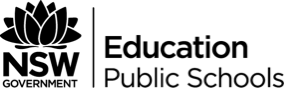 Video: https://www.youtube.com/watch?v=3QI1gHWPzX8Voice over – female voice speaking. The NSW PDHPE Outcomes mapping grid is designed to assist teachers to identify and map the K-6 PDHPE syllabus outcomes and content to new and existing units of work. It will also identify what outcomes and content are not being addressed. To use this resource to its full potential macros must be enabled at the top of the page. The grid can be used electronically or in a printed version, however full benefits are only accessible electronically.Each Stage has its own worksheet which can be accessed via the tabs at the bottom of the workbook.When I click on Stage 1, you'll see skill outcomes listed first. These are followed by the knowledge and understanding outcomes for each strand and also the values and attitudes outcomes.At the top of the page is a section for unit name. Simply click in the cell and type in the unit name. Once the unit name is typed into the first page it will automatically appear throughout the worksheet. To map the outcomes that each unit covers you click the mouse in the appropriate cell. For example, if the unit "There is only one me" covered content in the growth and development strand we find the outcome and click in the cell that lines up with the unit name. An X will appear to indicate the outcome is covered. You can also include content that is covered by the unit to give a more thorough indication of how PDHPE is being addressed by existing units of work. If a cell is accidentally clicked and the X needs to be removed, click into another cell and then back to the cell where the X needs to be removed. When a cell is clicked, the entire row will no longer be highlighted. The row only appears highlighted if an outcome or content have not been addressed. So after mapping all units it will be clear if anything is missing. In addition to this, the last page is a summary of the knowledge and understanding outcomes. These cells cannot be clicked. If they are clicked, nothing will happen. These cells will automatically be populated as you complete the mapping grid to identify any outcomes that have not been addressed by any of the units. It also identified if strands are given equal emphasis based on existing units. This Stage 3 example has identified that the units do not cover dance or safe living outcomes so additional units would be required to fulfil these outcomes. Once the worksheet is complete, the workbook or individual worksheets can be printed as a hard copy to show how units are addressing K-6 PDHPE outcomes and content.